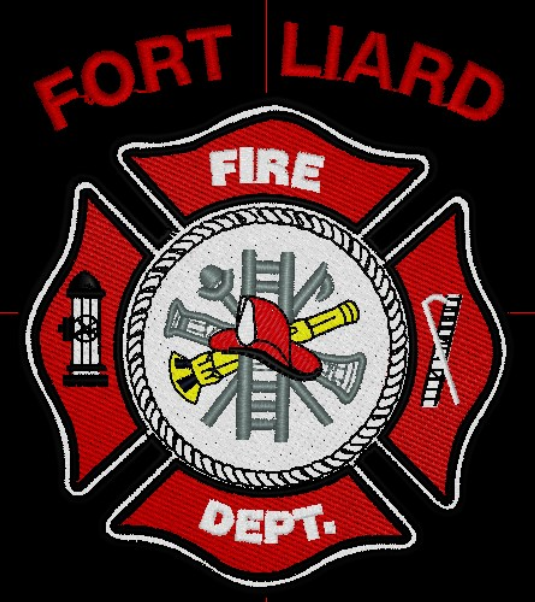 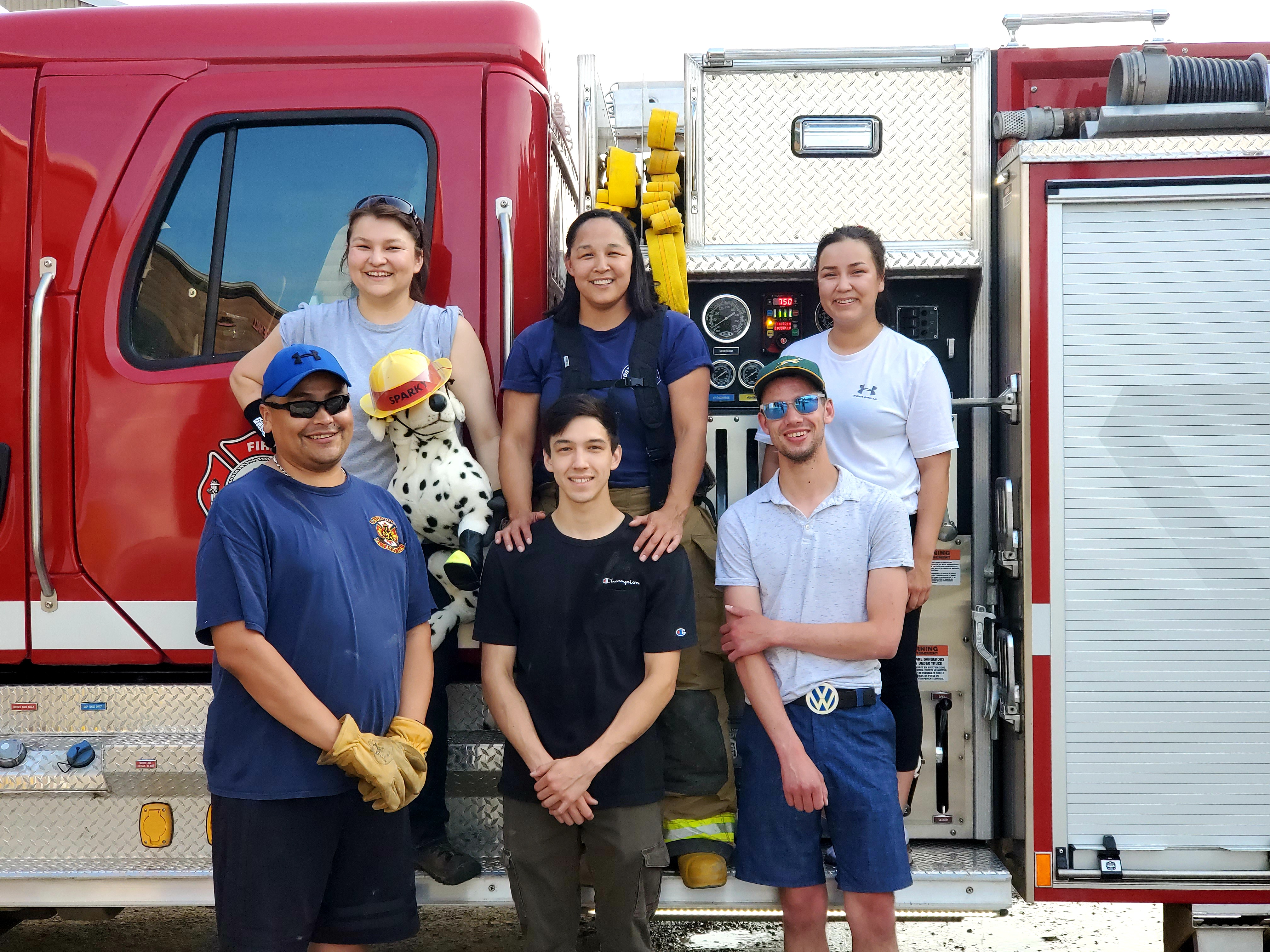 Shane Seaman, Assistant Fire Marshal for the DehCho Region came into the community June 29, 2022, to introduce himself. He met with John, afterward I gave him a tour of the Fire Hall and the community. He mentioned early September through October there will be a Basic Defensive Fire Fighting Course. 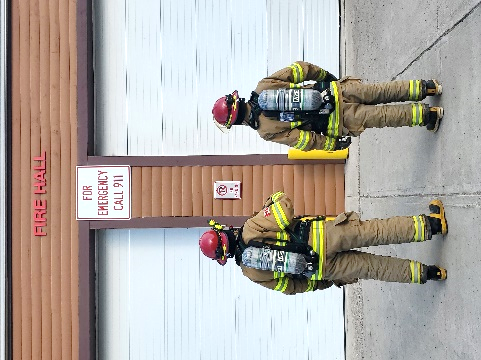 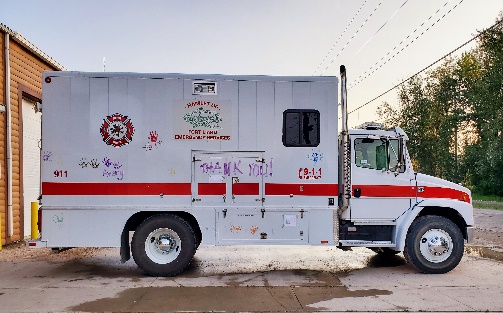 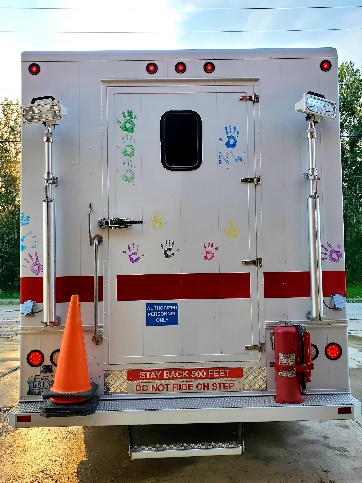 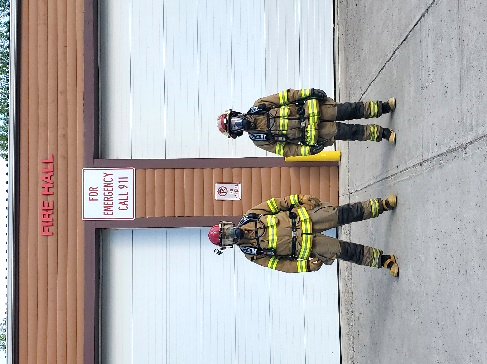 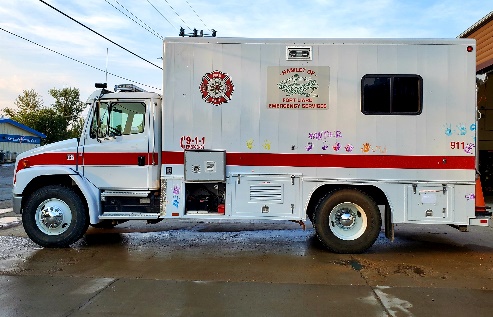 Fire Practice – every Wednesday’s at 6:30pmJune 1st, 2022Four in attendance – AFC Loe, Fire Fighters Wilson & Marcellais and me, Fire Chief Wilson. We unpacked the new MSA SCBA’s and both Arthur and Nathan tested them out. Pretty neat and high tech from our old SCBA’s.June 8th, 2022We had planned for a Fire Drill at the Echo Dene School before end of the school year. Assistant Fire Chief Loe, Fire Fighter Wilson and me, Fire Chief Wilson went to the school that afternoon and set the alarm off. They all exited the school in a timely manner. Well done!This evening for practice there was three of us in total, AFC Loe, Fire Fighter Marcellais and me, Fire Chief Wilson. We went for a ride through the community with the Pumper truck and tidied up the Hall. June 15th, 2022Five members out this evening, AFC Loe, Fire Fighters Deneron, Marcellais, Norn and me, Fire Chief Wilson. We are planning to host an Open House    June 29th, 2022, at 7:00pm hoping to draw in more volunteers to join the Fire Dept. Donning and Doffing our Gear – This was a timed event. We then individually ran from the Northern Store stairs, entered in the side door of the Fire Hall, got on our Bunker gear, out the front door with our hands up for the timer to stop. After we all completed this, we set up an obstacle course outside and each took part on the exercise. June 22nd, 2022 Four of us ladies this evening, Fire Fighters Deneron, Marcellais, Norn and me, Fire Chief Wilson. This evening we washed the Pumper Truck inside the Bay and cleaned out Bay one. We’re planning on hosting an Open House, June 29, 2022, hoping to get more recruits in board to join the Fire Dept.  June 29th, 2022 Six of us present, AFC Loe, Fire Fighters Marcellais, Deneron, Wilson, Goodburn and me Fire Chief Wilson. This evening we held an Open House hoping to recruit new members. We had stew/ Bannock and hot dogs for the kids. We set up an obstacle course for the youth and afterward painted their handprints on the Support truck for Canada Day. Four people have picked up applications with two possible new recruits. One filled out during the Open House and the other waiting on supervisor approval.ISSUES / CONCERNS:Five (5) Fire Fighters need to replace their Bunker Gear jackets due to tears or oil residue on them. They are to be destroyed. Our PPE gear will need to be replaced soon.PERMITS:CALLS RECEIVED:Burn Permits: NILFire Works Permit: NILFire Emergency: One (1) RCMP called about missing person reported, forwarded them onto Community Safety OfficerNon-Emergency: Three (3) 